Делитель ручной И8-ХРД. Украина

    Тестоделитель предназначен для деления вручную на заготовки равной массы предварительно взвешенной порции теста из пшеничной муки высшего и первого сорта. Используется при производстве булочных мелкоштучных изделий.

Принцип работы. 

    Чаша (внизу тестоделителя) загружается 32-кратной заготовкой предварительно взвешенного теста, и устанавливается на основание до упора. Перед укладкой в чашу куску теста необходимо форму блина примерно равной толщины с помощью скалки.
    В исходном положении поршень находится в верхнем положении, зафиксированным с помощью защёлок.
    При нажатии на рычаг поршень опускается вниз до соприкосновения с тестом в чаше, подпрессовывая его. После подпрессовки с помощью фиксатора необходимо расфиксировать поршень, и при дальнейшем нажатии на рычаг вниз перемещается только ножевая розетка. Она делит тесто на заготовки до упора в дно чаши.
    Рычаг поднимают в обратном направлении, чашу с разделёнными тестовыми заготовками вынимают из корпуса тестоделителя. Заготовки друг от друга отделяют вручную.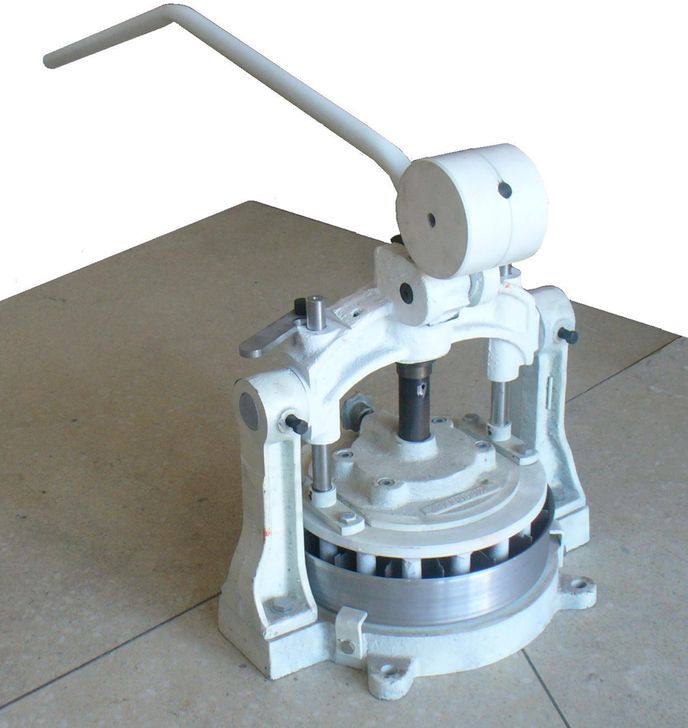 Технические характеристики: 
Цена   85 000 рублей Здесь и далее цены даны для ориентировки. Актуальность следует уточнять перед поставкой.  Цена         187 000 рублейТЕСТОДЕЛИТЕЛЬ КТМ-1 (ТУРЦИЯ) Принцип работы: 
Тесто под собственной тяжестью поступает в цилиндр. Благодаря движениям цилиндра в поршне образуется вакуумная система, обеспечивающая точность деления. Тесто нарезается без стресса, сжимания и разрыва.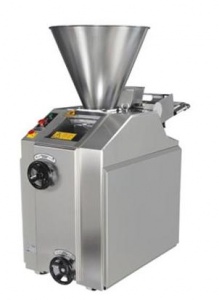 Цена 280 000 рублейТестоделитель Кузбасс 07   (Кемерово)Производительность, шт./мин.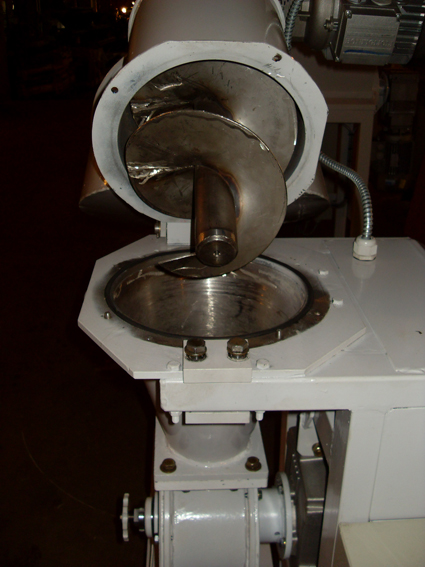 10-40Производительность, кг./час. 100 - 600Масса куска теста, кг.0,09-1,1Погрешность деления, %±1,5Вместимость бункера, л.70Напряжение питания, В.380Установленная мощность, кВт.2,05Габаритные размеры (без транспортёра), не более, м.1,2*0,9*1,6Масса (без транспортёра), не более, кг.180Цена   400 000 рублейМашина тестоделительная Восход ТД-4    Экономичность, безопасность, удобство и надежность в эксплуатации обеспечиваются:высокоточной механической обработкой деталей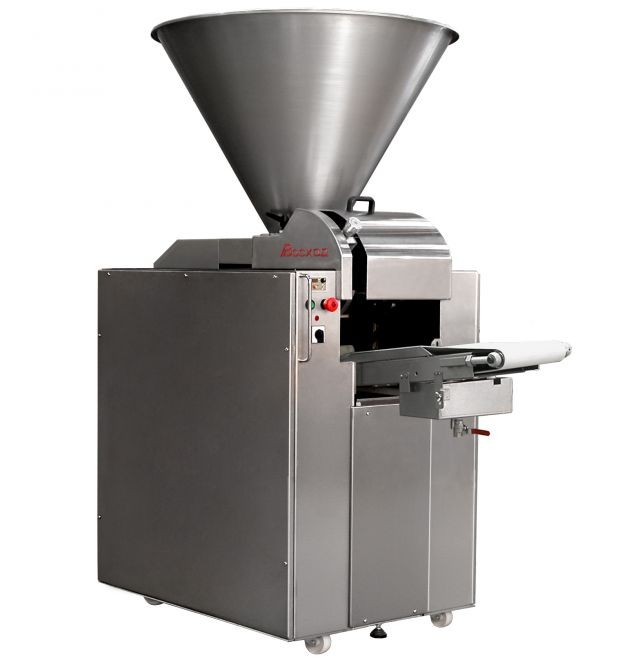 автоматической точечной системой смазки, работающей в экономичном режиме и обеспечивающей невысокий расход масла - 320 мл. на 1000 заготовокзащитой от заклинивания с помощью сменных разрушающихся элементовсистемой блокировок, обеспечивающей безопасность персонала при работеточными регулировками массы тестовых заготовоквозможностью быстрого демонтажа ножа и поршней без применения специального инструмента для санитарной обработкисъемным бункером для удобства чистки тестоделительной машиныбесступенчатой регулировкой производительности с помощью частотного приводацифровой индикацией производительности.В конструкции предусмотрено:подача масла в системе смазки плунжерными насосамимеханизм тестоделительной машины отделен от зоны обработки теста, что полностью исключает попадание теста на детали и узлы приводадетали делительного механизма, контактирующие с тестом, изготовлены из легированного чугуна, обладающего повышенной износостойкостьюавтоматическая система смачивания ленты транспортера для стабильного схода заготовоктранспортерная лента от лучших европейских производителейколесные опоры, позволяющие перемещать тестоделительную машину по производственному помещениюрегулировка высоты транспортеракорпус - нержавеющая сталь.Цикл работы тестоделительной машины:тесто из приемного бункера поступает в загрузочную камеру, затем, при движении главного поршня назад, втягивается в камеру всасывания, объем теста поступающего в камеру всасывания регулируется ступенчатонож отделяет порцию теста от содержимого бункерапри движении главного поршня вперед тесто подается в мерную камеру барабана делительного механизма (барабан в горизонтальном положении), масса тестовых заготовок устанавливается маховиком механизма регулировки веса с линейной шкалойповоротом делительного механизма тестовые заготовки от-деляются от теста, находящегося в камере всасывания, поршень выталкивает тесто из мерной камеры на транспортер (барабан в вертикальном положении)автоматическая система смачивания ленты транспортера для стабильного схода тестовых заготовок применяется по мере необходимости.Цена 730 000 рублей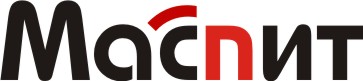  ООО «Маспит» www.maspit.ru     E-mail:   maspit@yandex.ru т.  +7 919 410 67 01,  (8452) 65-22-20, +7 917 305 01 55  ИНН 6453006731 КПП 645301001 ОГРН 1026403063345  Юр. Адрес: 410041 г.Саратов, 22 квартал, д. 1, к. 4Р/сч. 40702810356110110652 БИК 046311649 К/сч. 30101810500000000649 Саратовское ОСБ 8622 г.СаратовИНН 6453006731 КПП 645301001 ОГРН 1026403063345  Юр. Адрес: 410041 г.Саратов, 22 квартал, д. 1, к. 4Р/сч. 40702810356110110652 БИК 046311649 К/сч. 30101810500000000649 Саратовское ОСБ 8622 г.Саратов Производительность,  шт/мин32 Развес кусков теста, гр.от 50 до 120 Число одним ходом разделенных кусков, шт32 Внутренний диаметр чаши, м313 Высота чаши, мм72 Ход прессовой крышки, мм78 Габаритные размеры, мм800х510х625 Масса, кг79Тестоделительная машина ТД-30  (Смоленск)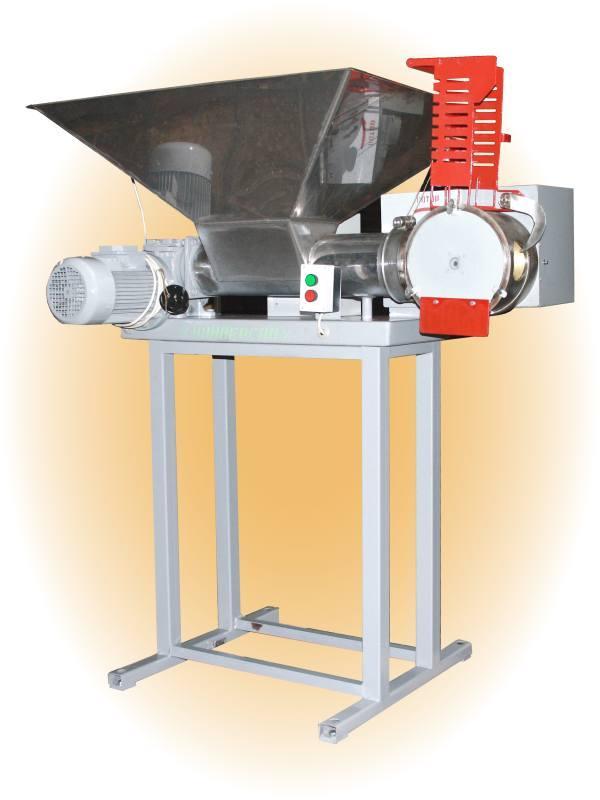  Машина роторно-поршневого типа со шнековым нагнетанием  предназначена для деления ржаного,  ржано-пшеничного и пшеничного теста 1,2 сорта  на  заготовки одинаковой массы: от  0,05 до   0,900 кг;    от  0,6  до  1,200 кг.   Рекомендуется для применения в составе оборудования   по производству  широкого ассортимента    продукции на предприятиях хлебопекарной     промышленности.   Применяемый механизм  деления не  нарушает клейковину тестовой заготовки, так как во время поворота ротора шнек остановлен. Конструкция делителя защищена патентом. Загрузка бункера тестоделителя тестовой массой производится вручную или  с помощью дежеподъемоопрокидывателя.   Тестоделительная машина работает в автоматическом режиме с  отсечкой заполненного объема, может комплектоваться отдельным конвейером, подающим тестовые заготовки на высоту тестоокруглителей любых видов.МодельKTM-1Производительность1600-2000 шт. часДиапазон развеса (гр)50-150,100-600,200 – 1000Объем бункера (кг)50Габаритные размеры (мм)600x1320x1450Высота выхода теста (h) (мм)930-1000Энергопотребление (кВт)1.5Вес оборудования (кг)410
"ВОСХОД-TД-4"Производительность, шт./час (шт./мин)540-1250 (9-21)Количество заготовок за один рабочий ход, шт.1Масса тестовых заготовок, кг0.1-1.0*, 0.15-1.0**Погрешность деления, % не более:- масса тестовой заготовки до 0.2 кг±3- масса тестовой заготовки более 0.2 кг±2Вместимость загрузочного бункера, кг теста250Напряжение питания, В1NPE~220Номинальная потребляемая мощность, кВт1.0Габаритные размеры, мм, не более- длина с транспортером1647- длина без транспортера1125- ширина950- высота1852Масса, кг600